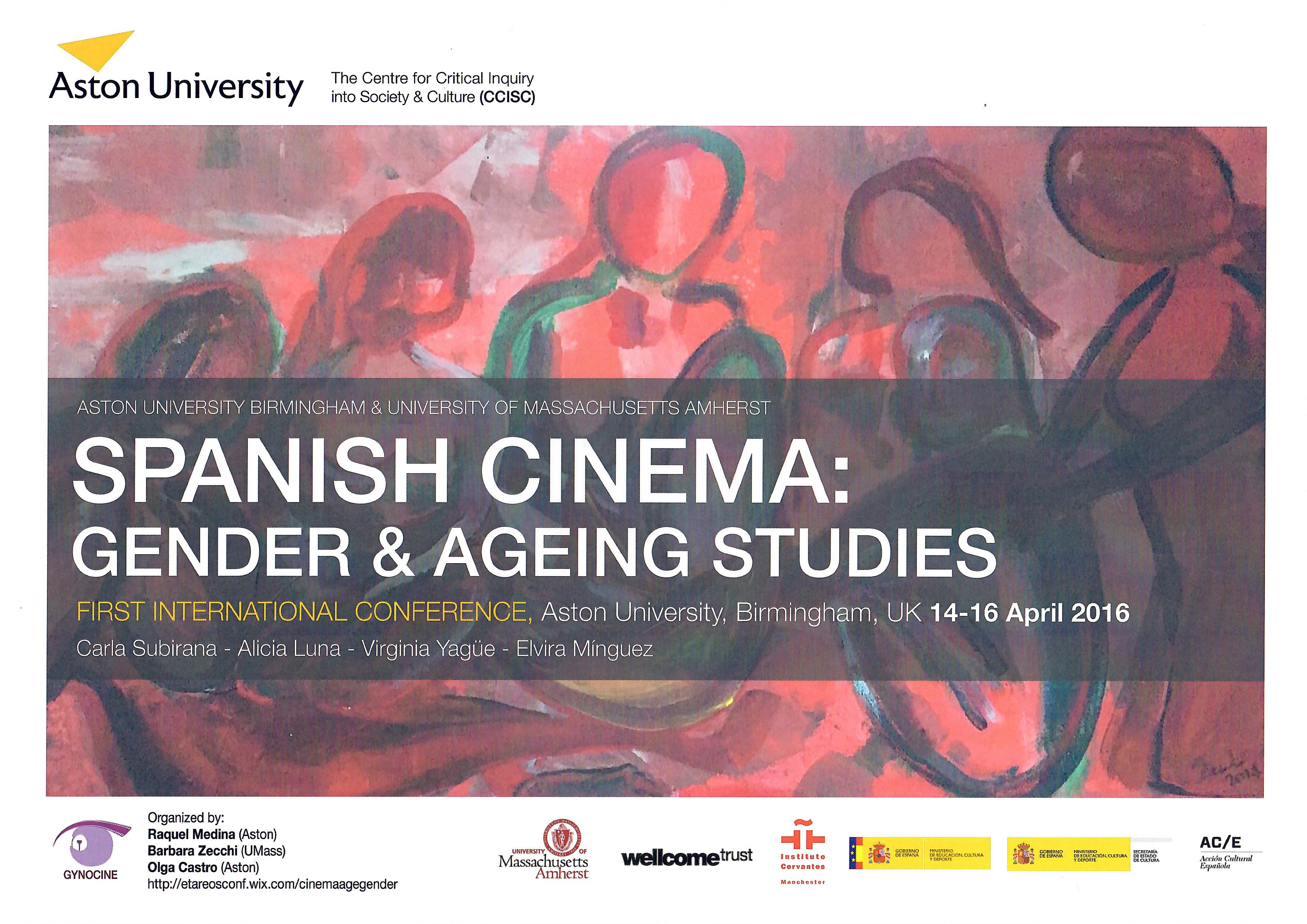 conference programmeFUNDED BYWELLCOME TRUSTASTON UNIVERSITYUNIVERSITY OF MASSACHUSETTS AMHERSTAC/E ACCIÓN CULTURAL ESPAÑOLA. MINISTERIO DE ASUNTOS EXTERIORES Y DE COOPERACIÓN. GOBIERNO DE ESPAÑAMINISTERIO DE EDUCACIÓN, CULTURA Y DEPORTE. GOBIERNO DE ESPAÑAINSTITUTO CERVANTES DE MANCHESTER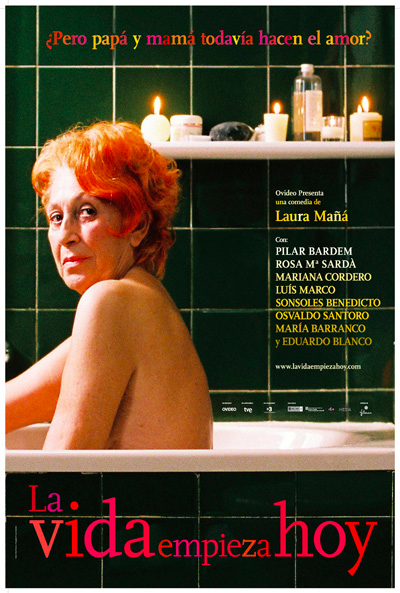 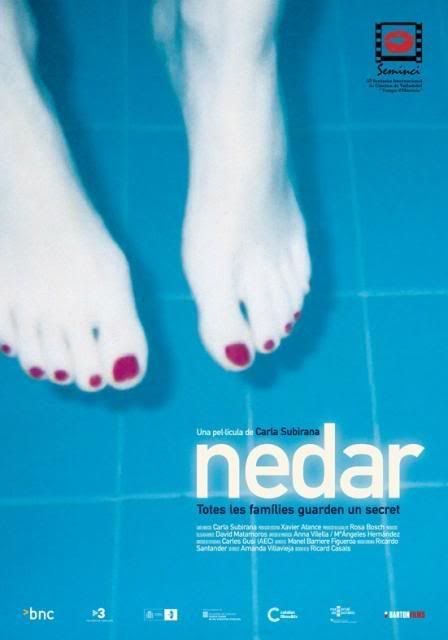 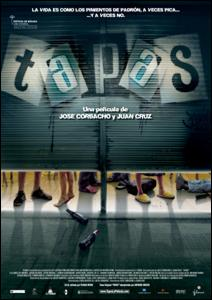 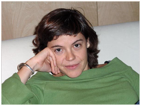 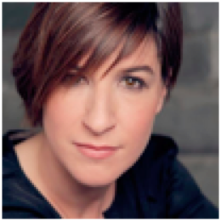 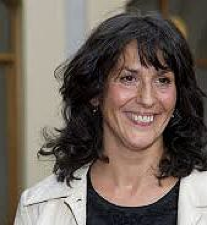 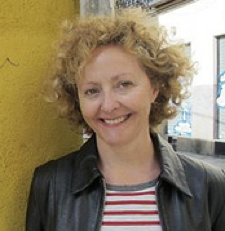 THURSDAY, APRIL 14, 2016      STEELHOUSE SUITE 1  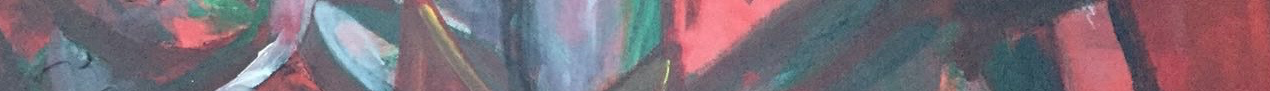 THURSDAY, APRIL 14, 2016      STEELHOUSE SUITE 1  8:30 am to 9:00Registration and Coffee                                                       Litchfield Lounge9:00 am to 9:30 amOpening Remarks  9:30 am to 11:00 amENVEJECIMIENTO FEMENINO/AGEING WOMEN IN SPANISH FLIMNathalie Bödicker (Justus-Liebig-Universität Gießen, Germany): ‘El cuestionamiento del modelo de envejecimiento femenino tradicional en Nacidas para sufrir (2009) y 80 egunean (2010)’Marta Kaprzyk (Uniwersytet Wroclawski, Poland): ‘El placer ausente del cuerpo. La tercera edad y el deseo en el cine español moderno.’Hernando Gómez Prada (Universidad Complutense de Madrid, Spain): ‘Cambiar la vida: Función de noche de Josefina Molina como ejemplo cinematográfico de representación positiva del envejecimiento femenino.’11:00 am to 11:30 pmCoffee Break                                                                      Litchfield Lounge11:30 am to 1:00 pmSEXUALIDAD DESPUÉS DE LOS 50 EN EL GYNOCINE. SEXUALITY AFTER 50 IN “GYNOCINE”Barbara Zecchi (University of Massachusetts-Amherst, US): ‘Sexualidad después de los 50 en el gynocine.’Lucia Tello (Universidad Internacional de La Rioja, Spain): ‘El rol protagónico a partir de los 50: el cine de Isabel Coixet.’María Donapetry (Balliol College, University of Oxford, UK): ‘El hombre moribundo en el cine de Isabel Coixet (Elegy)’1:00 pm to 2:00 pmBuffet Lunch                                                                      Litchfield Lounge2:00 pm to 3:30 pm¿QUÉ QUIEREN LAS MUJERES SEGÚN LOS DIRECTORES?/WHAT MALE DIRECTORS THINK WOMEN WANT?Ana Sánchez-Catena (CIEE Seville, Spain): ‘Modelos de mujer madura: Carmina o revienta de Paco León’Raquel Medina (Aston University, UK): ‘Tres generaciones de mujeres enganchadas a un muerto: Loreak.” Daniel Mourenza-Urbina (Aston University, UK): ‘“¿Qué quiere ella?” Nunca pasa nada (dir. Juan Antonio Bardem, 1963) y la escasez de melodramas domésticos en el cine español.’3:30 pm to 4:00 pmCoffee Break                                                                      Litchfield Lounge4:00 pm to 5:00 pmWORKSHOP  GENDER AND AGEING/GÉNERO Y ENVEJECIMIENTOMarta Cerezo (UNED, Spain)Olga Castro (Aston University, UK)5:30 pm to 8:00 pm ROOM MB 549Film screening TAPAS  followed by  Wine Reception     FRIDAY, APRIL 15, 2016  FRIDAY, APRIL 15, 20169:00 am to 10:30 am LOS DIRECTORES Y EL ENVEJECIMIENTO/ MALE DIRECTORS (RE)PRESENTING AGEINGGustavo Nanclares (University of Connecticut, US): ‘Vejez y transgresión en El extraño viaje de Fernando Fernán Gómez.’Eduardo Urios-Aparisi (University of Connecticut, US):’ La edad de oro: creatividad e identidad creativa del director/autor en avanzadas etapas de la vida.’Santiago Fouz Hernández (Durham University, UK): ‘La madurez homosexual en la filmografía de Ventura Pons.’10:30 am to 11:00 amCoffee Break                                                                      Litchfield Lounge11:00 am to 12:30 pmMADRES, HIJAS Y SUEGRAS/MOTHERS, DAUGHTERS AND MOTHERS-IN-LAWMaría Isabel Menéndez Menéndez (Universidad de Burgos, Spain): ‘La otra cara de la maternidad o el efecto Falcon Crest: las suegras en el discurso audiovisual.’Raisa Gorgojo Iglesias (Universidad de Oviedo, Spain): ‘Malas madres y amores que matan: el peligro de lo femenino en el cine de terror hispano’.Heather Jeronimo (University of Northern Iowa, US): ‘La relación entre madre e hija a través de la lente de la enfermedad y la edad en Una palabra tuya de Ángeles Gónzalez Sinde’.12:30 pm to 2:00 pmBuffet Lunch                                                                      Litchfield Lounge2:00 pm to 3:30 pmDEL CUERPO JOVEN A LA MUJER MAYOR/ FROM YOUNG FEMALE BODIES TO OLD WOMEN IN SPANISH FILM Ana Asión Suñer (Universidad de Zaragoza, Spain): ‘Más allá del destape: el erotismo de los cuerpos jóvenes de la Tercera Vía.’Carla Olson Buck (College of William and Mary, US): ‘Brujas, fantasmas y chifladas: las mujeres de "cierta edad" de Pedro Almodóvar’Agustín Gómez Gómez & Nekane Parejo (Universidad de Málaga, Spain): ‘Mujeres mayores en el cine de Almodóvar3:30 pm to 4:00 pmBreak4:00 pm to 5:30 pmFilm Screening Nedar                                                         STEELHOUSE 16:00 pm to 8:00 pmROOM MB554Film Screening La vida empieza hoy followed by Wine Reception     SATURDAY, APRIL 16, 2016     STEELHOUSE 1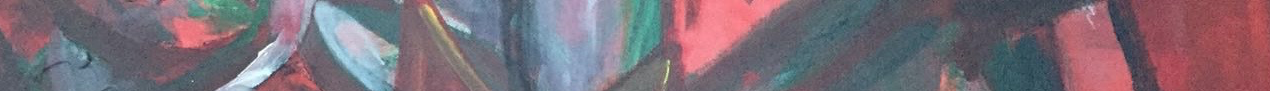      SATURDAY, APRIL 16, 2016     STEELHOUSE 19:30 am to 10:00 am Coffee                                                                            Litchfield Lounge10:00 AM TO 12:00 PMROUNDTABLE     CARLA SUBIRANAVIRGINIA YAGÜEALICIA LUNAELVIRA MÍNGUEZ